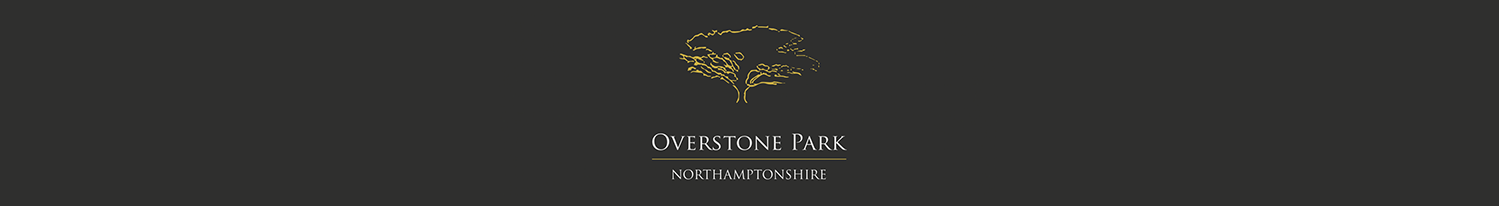 Luke BarneyBiographyMy name is Luke James Barney and I am one of the Club Professionals at Overstone Park Resort. My time at Overstone Park Resort dates back to when I was 5 years old, when I was part of the Junior Golfers setup. During my time here, I was made the Junior Captain and that was a position I held for 3 years. In my 16 years at Overstone Park, I have been named the ‘Player of the Year’, and I was also named the Junior Club Champion for 3 years in a row. As I grew out of the Junior Golfers scheme, I went on to become County Champion for a year, and I was also part of the EGU County Finals for 2 years in a row. I also won the 6 man team qualifier 2 years in a row with the County Boys. Now, as a Club Professional for Overstone Park Resort, I am studying for my PGA qualification at the University of Birmingham, all while mastering a range of trick shots for Overstone Park’s Facebook page and selling Mars bars in the Pro-Shop. 